The Holy FriendshipOfSt. James Episcopal Church, Preston & Grace Episcopal Church, Yantic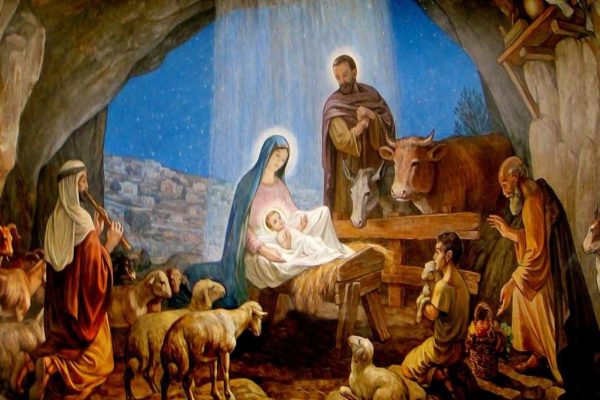 Christmas Eve Worship Service ~ The Nativity of our Lord Jesus ChristDecember 24, 2021 at 5:30 pmThe Rev. Diana Rogers, CelebrantMusicians Myra Day, OrganMike LaFleur, GuitarPeter Leibert, ConcertinaPaul McGlinchey, TrumpetOn Zoom and Live-streamed on Facebook atSt James Episcopal Church Preston      The Feast of the Nativity Prelude                                                                   						        Processional Hymn #83 O Come, All Ye Faithful 				    		      	 Celebrant:  Blessed be God; Father, Son, and Holy SpiritPeople: And blessed be his kingdom, now and for ever. AmenAlmighty God, to you all hearts are open, all desires known, and from you no secrets are hid: cleanse the thoughts of our hearts by the inspiration of your Holy spirit, that we may perfectly love you, and worthily magnify your holy Name, through Christ our Lord. Amen.The Gloria  S 280Celebrant:  The Lord be with you.                                             People:     And also with you.Celebrant:  Let us pray. Collect of the Day                                                                      O God, you have caused this holy night to shine with the brightness of the true Light: Grant that we, who have known the mystery of that Light on earth, may also enjoy him perfectly in heaven; where with you and the Holy Spirit he lives and reigns, one God, in glory everlasting. Amen The Lessons                                                                Isaiah 9:2-7The people who walked in darkness
have seen a great light;those who lived in a land of deep darkness--
on them light has shined.You have multiplied the nation,
you have increased its joy;they rejoice before you
as with joy at the harvest,
as people exult when dividing plunder.For the yoke of their burden,
and the bar across their shoulders,
the rod of their oppressor,
you have broken as on the day of Midian.For all the boots of the tramping warriors
and all the garments rolled in blood
shall be burned as fuel for the fire.For a child has been born for us,
a son given to us;authority rests upon his shoulders;
and he is namedWonderful Counselor, Mighty God,
Everlasting Father, Prince of Peace.His authority shall grow continually,
and there shall be endless peacefor the throne of David and his kingdom.
He will establish and uphold itwith justice and with righteousness
from this time onward and forevermore.The zeal of the Lord of hosts will do this.The Word of the Lord.People:  Thanks be to God.Psalm 961 Sing to the Lord a new song; *
sing to the Lord, all the whole earth.2 Sing to the Lord and bless his Name; *
proclaim the good news of his salvation from day to day.3 Declare his glory among the nations *
and his wonders among all peoples.4 For great is the Lord and greatly to be praised; *
he is more to be feared than all gods.5 As for all the gods of the nations, they are but idols; *
but it is the Lord who made the heavens.6 Oh, the majesty and magnificence of his presence! *
Oh, the power and the splendor of his sanctuary!7 Ascribe to the Lord, you families of the peoples; *
ascribe to the Lord honor and power.8 Ascribe to the Lord the honor due his Name; *
bring offerings and come into his courts.9 Worship the Lord in the beauty of holiness; *
let the whole earth tremble before him.10 Tell it out among the nations: "The Lord is King! *
he has made the world so firm that it cannot be moved;
he will judge the peoples with equity."11 Let the heavens rejoice, and let the earth be glad;
let the sea thunder and all that is in it; *
let the field be joyful and all that is therein.12 Then shall all the trees of the wood shout for joy
before the Lord when he comes, *
when he comes to judge the earth.13 He will judge the world with righteousness *
and the peoples with his truth.Titus 2:11-14For the grace of God has appeared, bringing salvation to all, training us to renounce impiety and worldly passions, and in the present age to live lives that are self-controlled, upright, and godly, while we wait for the blessed hope and the manifestation of the glory of our great God and Savior, Jesus Christ. He it is who gave himself for us that he might redeem us from all iniquity and purify for himself a people of his own who are zealous for good deeds.The Word of the Lord.People:  Thanks be to God.Sequence Hymn #78 O’ Little Town of Bethlehem                                Celebrant: The Holy Gospel of our Savior Jesus Christ, according to Luke People:  Glory to you, Lord Christ.Luke 2:1-20In those days a decree went out from Emperor Augustus that all the world should be registered. This was the first registration and was taken while Quirinius was governor of Syria. All went to their own towns to be registered. Joseph also went from the town of Nazareth in Galilee to Judea, to the city of David called Bethlehem, because he was descended from the house and family of David. He went to be registered with Mary, to whom he was engaged and who was expecting a child. While they were there, the time came for her to deliver her child. And she gave birth to her firstborn son and wrapped him in bands of cloth, and laid him in a manger, because there was no place for them in the inn.In that region there were shepherds living in the fields, keeping watch over their flock by night. Then an angel of the Lord stood before them, and the glory of the Lord shone around them, and they were terrified. But the angel said to them, "Do not be afraid; for see-- I am bringing you good news of great joy for all the people: to you is born this day in the city of David a Savior, who is the Messiah, the Lord. This will be a sign for you: you will find a child wrapped in bands of cloth and lying in a manger." And suddenly there was with the angel a multitude of the heavenly host, praising God and saying,"Glory to God in the highest heaven,
and on earth peace among those whom he favors!"When the angels had left them and gone into heaven, the shepherds said to one another, "Let us go now to Bethlehem and see this thing that has taken place, which the Lord has made known to us." So they went with haste and found Mary and Joseph, and the child lying in the manger. When they saw this, they made known what had been told them about this child; and all who heard it were amazed at what the shepherds told them. But Mary treasured all these words and pondered them in her heart. The shepherds returned, glorifying and praising God for all they had heard and seen, as it had been told them.The Gospel of the Lord.People:  Praise to you, Lord Christ.The Homily                                                                                                                The Rev. Diana Rogers~ A short silence will be kept ~The Nicene Creed     We believe in one God,    the Father, the Almighty,    maker of heaven and earth,    of all that is, seen and unseen.We believe in one Lord, Jesus Christ,    the only Son of God,    eternally begotten of the Father,    God from God, Light from Light,    true God from true God,    begotten, not made,    of one Being with the Father.    Through him all things were made.    For us and for our salvation        he came down from heaven:    by the power of the Holy Spirit        he became incarnate from the Virgin Mary,        and was made man.    For our sake he was crucified under Pontius Pilate;        he suffered death and was buried.        On the third day he rose again            in accordance with the Scriptures;        he ascended into heaven            and is seated at the right hand of the Father.He will come again in glory to judge the living and the dead,        and his kingdom will have no end.We believe in the Holy Spirit, the Lord, the giver of life,     who proceeds from the Father and the Son.    With the Father and the Son he is worshiped and glorified.    He has spoken through the Prophets.    We believe in one holy catholic and apostolic Church.    We acknowledge one baptism for the forgiveness of sins.    We look for the resurrection of the dead,        and the life of the world to come. Amen.The Prayers of the PeopleCelebrant: As we celebrate with joy the birth of the Christ child, let us offer prayers to God who gives new life to sons and daughters in every place.For the timeless birth of the Son of God from the Virgin Mary. Glory and praise to you, O living God.For our Bishops, clergy, wardens and vestry, for our Holy Friendship, and for all who minister in Christ.Glory and praise to you, O living God. For all believers who put their trust in the incarnate child, Jesus Christ, Emmanuel.  And, for those who do not yet believe.Glory and praise to you, O living God. For the leaders of the nations and all in authority, and for peace and justice throughout the world.Glory and praise to you, O living God. For the towns, villages, cities and country places in Southeast Connecticut, for the bridges that cross our waterways and those that connect our hearts to our neighbors. Glory and praise to you, O living God.For those that have who are suffering economic hardships from the pandemic, those that are hungry and the oppressed, for those in prison, and for the dying and those who have died, especially the over 800,000 in the United States and 5 million around the world that have died of COVID-19.  Glory and praise to you, O living God. For our deliverance from holding on to our differences rather than recognizing what we hold in common, and may we always seek to bring about the common good.  Glory and praise to you, O living God. Remembering our most glorious and ever-blessed Virgin Mary and all the saints, let us offer ourselves and one another to the living God through Christ.To you, O Lord. Celebrant: Source of light and gladness, accept the prayers we offer on this joyful feast. May we grow in Christ who unites our lives to yours and who is Lord for all eternity. We give thanks through Jesus Emmanuel, the Lord with us, who lives and reigns with you and the Holy Spirit for ever and ever. Amen.Confession of SinsCelebrant: Let us confess our sins against God and our neighbor.~ silence may be kept ~Celebrant and People: Most merciful God, we confess that we have sinned against you in thought, word and deed, by what we have done, and by what we have left undone. We have not loved you with our whole heart; we have not loved our neighbors as ourselves. We are truly sorry and we humbly repent. For the sake of your Son Jesus Christ, have mercy on us and forgive us; that we may delight in your will, and walk in your ways, to the glory of your Name. Amen.AbsolutionAlmighty God have mercy on you, forgive all your sins through the grace of Jesus Christ, strengthen you in all goodness, and by the power of the Holy Spirit keep you in eternal life. Amen.The PeaceThe peace of the Lord be always with you.People: And also with you. † THE HOLY COMMUNION †Offertory Hymn #87 Hark the Herald Angels Sing                                 The Doxology	Praise God from whom all blessings flow,	Praise Him all creatures here below.	Praise Him above ye heavenly host.           Praise Father, Son and Holy Ghost. Amen † THE GREAT THANKSGIVING †Eucharistic Prayer B                                                  Celebrant:  The Lord be with you.People:       And also with you.Celebrant:  Lift up your hearts.People:      We lift them to the Lord.Celebrant:  Let us give thanks to the Lord our God.People:       It is right to give him thanks and praise.Celebrant: It is right, and a good and joyful thing, always and everywhere to give thanks to you, Father Almighty, Creator of heaven and earth. Because you gave Jesus Christ, your only Son, to be born for us; who, by the mighty power of the Holy Spirit, was made perfect Man of the flesh of the Virgin Mary his mother; so that we might be delivered from the bondage of sin, and receive power to become your children. Therefore we praise you, joining our voices with Angels and Archangels and with all the company of heaven, who for ever sing this hymn to proclaim the glory of your Name. Celebrant and People:We give thanks to you, O God, for the goodness and love which you have made known to us in creation; in the calling of Israel to be your people; in your Word spoken through the prophets; and above all in the Word made flesh, Jesus, your Son. For in these last days you sent him to be incarnate from the Virgin Mary, to be the Savior and Redeemer of the world. In him, you have delivered us from evil, and made us worthy to stand before you. In him, you have brought us out of error into truth, out of sin into righteousness, out of death into life.On the night before he died for us, our Lord Jesus Christ took bread; and when he had given thanks to you, he broke it, and gave it to his you. Do this for the remembrance of me."After supper he took the cup of wine; and when he had given thanks, he gave it to them, and said, "Drink this, all of you: This is my Blood of the new Covenant, which is shed for you and for many for the forgiveness of sins. Whenever you drink it, do this for the remembrance of me."Therefore, according to his command, O Father,Celebrant and People:We remember his death,
We proclaim his resurrection,
We await his coming in glory;Celebrant: And we offer our sacrifice of praise and thanksgiving to you, O Lord of all; presenting to you, from your creation, this bread and this wine.We pray you, gracious God, to send your Holy Spirit upon these gifts that they may be the Sacrament of the Body of Christ and his Blood of the new Covenant. Unite us to your Son in his sacrifice, that we may be acceptable through him, being sanctified by the Holy Spirit. In the fullness of time, put all things in subjection under your Christ, and bring us to that heavenly country where, with St. James all your saints, we may enter the everlasting heritage of your sons and daughters; through Jesus Christ our Lord, the firstborn of all creation, the head of the Church, and the author of our salvation.By him, and with him, and in him, in the unity of the Holy Spirit all honor and glory is yours, Almighty Father, now and for ever. Amen.And now, as our Savior Christ has taught us, we are bold to say,  The Lord’s Prayer                                                    Our Father, who art in heaven,     hallowed be thy Name,    thy kingdom come,   thy will be done,       on earth as it is in heaven. Give us this day our daily bread. And forgive us our trespasses,      as we forgive those        who trespass against us. And lead us not into temptation,      but deliver us from evil. For thine is the kingdom,      and the power, and the glory,     for ever and ever. Amen.The Breaking of the BreadCelebrant:   Alleluia! Christ our Passover is sacrificed for us.People:       Therefore let us keep the feast. Alleluia.Celebrant: The Gifts of God for the People of God. A Prayer for Spiritual Communion Celebrant: Let us pray. Celebrant and the people: God of love and grace, of justice and peace, we give you thanks that in the Holy Sacrament you assure us of your presence within us, within the body of Christ, and the faithful through all the generations. Grant that we who have witnessed anew these holy mysteries, though unable to receive the physical elements of the Sacrament, may be moved by your indwelling Spirit ever more fully to embody your holy and life-giving presence, reshaping in your likeness the world around us, until we are gathered at last into the fullness of your glorious and eternal presence; through Christ our Risen Lord. Amen. Communion Hymn #96 Angels We Have Heard on High  The Post-Communion PrayerCelebrant and People: Eternal God, heavenly Father, you have graciously accepted us as living members of your Son our Savior Jesus Christ, and you have fed us with spiritual food in the Sacrament of his Body and Blood. Send us now into the world in peace, and grant us strength and courage to love and serve you with gladness and singleness of heart; through Christ our Lord. Amen.Hymn #111 Silent Night, Holy NightChristmas Blessing †May Christ, who by his Incarnation gathered into one, things earthly and heavenly, fill you with his joy and peace; and the blessing of God Almighty, the Father, the Son, and the Holy Spirit, be among you, and remain with you always. Amen Recessional Hymn #100 Joy to the World    Dismissal   PostludeWe give thanks to the musicians that gave their gift of musicto make our Christmas Eve service a joyful celebration!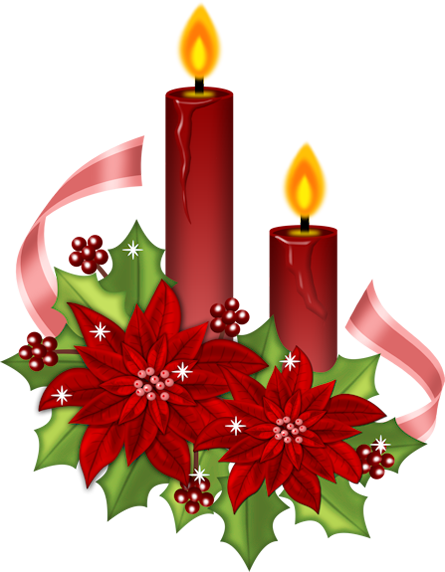 Merry Christmas!